SYSTEM DESIGN:  Check all that applyLOCATION OF TEST HOLES: Show the location of all test holes in relation to two fixed reference points in the sketch box below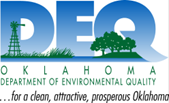 ENVIRONMENTAL COMPLAINTS AND LOCAL SERVICES DIVISIONENVIRONMENTAL COMPLAINTS AND LOCAL SERVICES DIVISIONENVIRONMENTAL COMPLAINTS AND LOCAL SERVICES DIVISIONENVIRONMENTAL COMPLAINTS AND LOCAL SERVICES DIVISIONENVIRONMENTAL COMPLAINTS AND LOCAL SERVICES DIVISIONENVIRONMENTAL COMPLAINTS AND LOCAL SERVICES DIVISIONENVIRONMENTAL COMPLAINTS AND LOCAL SERVICES DIVISIONENVIRONMENTAL COMPLAINTS AND LOCAL SERVICES DIVISIONENVIRONMENTAL COMPLAINTS AND LOCAL SERVICES DIVISIONENVIRONMENTAL COMPLAINTS AND LOCAL SERVICES DIVISIONENVIRONMENTAL COMPLAINTS AND LOCAL SERVICES DIVISIONENVIRONMENTAL COMPLAINTS AND LOCAL SERVICES DIVISIONENVIRONMENTAL COMPLAINTS AND LOCAL SERVICES DIVISIONENVIRONMENTAL COMPLAINTS AND LOCAL SERVICES DIVISIONENVIRONMENTAL COMPLAINTS AND LOCAL SERVICES DIVISIONENVIRONMENTAL COMPLAINTS AND LOCAL SERVICES DIVISIONENVIRONMENTAL COMPLAINTS AND LOCAL SERVICES DIVISIONENVIRONMENTAL COMPLAINTS AND LOCAL SERVICES DIVISIONENVIRONMENTAL COMPLAINTS AND LOCAL SERVICES DIVISIONENVIRONMENTAL COMPLAINTS AND LOCAL SERVICES DIVISIONENVIRONMENTAL COMPLAINTS AND LOCAL SERVICES DIVISIONENVIRONMENTAL COMPLAINTS AND LOCAL SERVICES DIVISIONENVIRONMENTAL COMPLAINTS AND LOCAL SERVICES DIVISIONENVIRONMENTAL COMPLAINTS AND LOCAL SERVICES DIVISIONENVIRONMENTAL COMPLAINTS AND LOCAL SERVICES DIVISIONENVIRONMENTAL COMPLAINTS AND LOCAL SERVICES DIVISIONENVIRONMENTAL COMPLAINTS AND LOCAL SERVICES DIVISIONENVIRONMENTAL COMPLAINTS AND LOCAL SERVICES DIVISIONENVIRONMENTAL COMPLAINTS AND LOCAL SERVICES DIVISIONENVIRONMENTAL COMPLAINTS AND LOCAL SERVICES DIVISIONENVIRONMENTAL COMPLAINTS AND LOCAL SERVICES DIVISIONENVIRONMENTAL COMPLAINTS AND LOCAL SERVICES DIVISIONENVIRONMENTAL COMPLAINTS AND LOCAL SERVICES DIVISIONENVIRONMENTAL COMPLAINTS AND LOCAL SERVICES DIVISIONENVIRONMENTAL COMPLAINTS AND LOCAL SERVICES DIVISION                           REPORT FOR ON-SITE SEWAGE TREATMENT                           REPORT FOR ON-SITE SEWAGE TREATMENT                           REPORT FOR ON-SITE SEWAGE TREATMENT                           REPORT FOR ON-SITE SEWAGE TREATMENT                           REPORT FOR ON-SITE SEWAGE TREATMENT                           REPORT FOR ON-SITE SEWAGE TREATMENT                           REPORT FOR ON-SITE SEWAGE TREATMENT                           REPORT FOR ON-SITE SEWAGE TREATMENT                           REPORT FOR ON-SITE SEWAGE TREATMENT                           REPORT FOR ON-SITE SEWAGE TREATMENT                           REPORT FOR ON-SITE SEWAGE TREATMENT                           REPORT FOR ON-SITE SEWAGE TREATMENT                           REPORT FOR ON-SITE SEWAGE TREATMENT                           REPORT FOR ON-SITE SEWAGE TREATMENT                           REPORT FOR ON-SITE SEWAGE TREATMENT                           REPORT FOR ON-SITE SEWAGE TREATMENT                           REPORT FOR ON-SITE SEWAGE TREATMENT                           REPORT FOR ON-SITE SEWAGE TREATMENT                           REPORT FOR ON-SITE SEWAGE TREATMENT                           REPORT FOR ON-SITE SEWAGE TREATMENT                           REPORT FOR ON-SITE SEWAGE TREATMENT                           REPORT FOR ON-SITE SEWAGE TREATMENT                           REPORT FOR ON-SITE SEWAGE TREATMENT                           REPORT FOR ON-SITE SEWAGE TREATMENT                           REPORT FOR ON-SITE SEWAGE TREATMENT                           REPORT FOR ON-SITE SEWAGE TREATMENTWork Order No.Work Order No.Work Order No.Work Order No.Work Order No.                               SOIL PROFILE DESCRIPTION TEST                               SOIL PROFILE DESCRIPTION TEST                               SOIL PROFILE DESCRIPTION TEST                               SOIL PROFILE DESCRIPTION TEST                               SOIL PROFILE DESCRIPTION TEST                               SOIL PROFILE DESCRIPTION TEST                               SOIL PROFILE DESCRIPTION TEST                               SOIL PROFILE DESCRIPTION TEST                               SOIL PROFILE DESCRIPTION TEST                               SOIL PROFILE DESCRIPTION TEST                               SOIL PROFILE DESCRIPTION TEST                               SOIL PROFILE DESCRIPTION TEST                               SOIL PROFILE DESCRIPTION TEST                               SOIL PROFILE DESCRIPTION TEST                               SOIL PROFILE DESCRIPTION TEST                               SOIL PROFILE DESCRIPTION TEST                               SOIL PROFILE DESCRIPTION TEST                               SOIL PROFILE DESCRIPTION TEST                               SOIL PROFILE DESCRIPTION TEST                               SOIL PROFILE DESCRIPTION TEST                               SOIL PROFILE DESCRIPTION TEST                               SOIL PROFILE DESCRIPTION TEST                               SOIL PROFILE DESCRIPTION TEST                               SOIL PROFILE DESCRIPTION TEST                               SOIL PROFILE DESCRIPTION TEST                               SOIL PROFILE DESCRIPTION TESTSystem No.System No.System No.System No.System No.             (PLEASE PRINT or TYPE)             (PLEASE PRINT or TYPE)             (PLEASE PRINT or TYPE)             (PLEASE PRINT or TYPE)             (PLEASE PRINT or TYPE)             (PLEASE PRINT or TYPE)             (PLEASE PRINT or TYPE)             (PLEASE PRINT or TYPE)             (PLEASE PRINT or TYPE)             (PLEASE PRINT or TYPE)             (PLEASE PRINT or TYPE)             (PLEASE PRINT or TYPE)             (PLEASE PRINT or TYPE)             (PLEASE PRINT or TYPE)             (PLEASE PRINT or TYPE)             (PLEASE PRINT or TYPE)             (PLEASE PRINT or TYPE)             (PLEASE PRINT or TYPE)             (PLEASE PRINT or TYPE)             (PLEASE PRINT or TYPE)             (PLEASE PRINT or TYPE)             (PLEASE PRINT or TYPE)             (PLEASE PRINT or TYPE)             (PLEASE PRINT or TYPE)             (PLEASE PRINT or TYPE)Date Rec’dDate Rec’dDate Rec’dDate Rec’dDate Rec’dGENERAL INFORMATION:GENERAL INFORMATION:GENERAL INFORMATION:GENERAL INFORMATION:GENERAL INFORMATION:GENERAL INFORMATION:GENERAL INFORMATION:GENERAL INFORMATION:GENERAL INFORMATION:GENERAL INFORMATION:GENERAL INFORMATION:GENERAL INFORMATION:GENERAL INFORMATION:GENERAL INFORMATION:GENERAL INFORMATION:GENERAL INFORMATION:GENERAL INFORMATION:GENERAL INFORMATION:GENERAL INFORMATION:GENERAL INFORMATION:GENERAL INFORMATION:GENERAL INFORMATION:GENERAL INFORMATION:GENERAL INFORMATION:GENERAL INFORMATION:GENERAL INFORMATION:GENERAL INFORMATION:GENERAL INFORMATION:GENERAL INFORMATION:GENERAL INFORMATION:GENERAL INFORMATION:GENERAL INFORMATION:GENERAL INFORMATION:GENERAL INFORMATION:GENERAL INFORMATION:GENERAL INFORMATION:Name and Mailing Address of Property Owner:Name and Mailing Address of Property Owner:Name and Mailing Address of Property Owner:Name and Mailing Address of Property Owner:Name and Mailing Address of Property Owner:Name and Mailing Address of Property Owner:Name and Mailing Address of Property Owner:Name and Mailing Address of Property Owner:Name and Mailing Address of Property Owner:     First Name                 last Name     First Name                 last Name     First Name                 last Name     First Name                 last Name     First Name                 last Name     First Name                 last Name     First Name                 last NameMailing AddressMailing AddressMailing AddressMailing AddressMailing AddressMailing AddressMailing AddressMailing AddressMailing AddressMailing AddressMailing AddressCityCityCityCityCityCityCityCityZip CodeZip CodeOwner Phone Number:Owner Phone Number:Owner Phone Number:Owner Phone Number:(   )    -    (   )    -    (   )    -    (   )    -    (   )    -    (   )    -    Owner’s E-Mail Address (Optional):  Owner’s E-Mail Address (Optional):  Owner’s E-Mail Address (Optional):  Owner’s E-Mail Address (Optional):  Owner’s E-Mail Address (Optional):  Owner’s E-Mail Address (Optional):  Owner’s E-Mail Address (Optional):  Property Address:Property Address:Property Address:, Oklahoma, OklahomaStreet AddressStreet AddressStreet AddressStreet AddressStreet AddressStreet AddressStreet AddressStreet AddressStreet AddressStreet AddressStreet AddressCityCityCityCityCityCityCityZip CodeZip CodeZip CodeZip CodeZip CodeZip CodeZip CodeCountyCountyCountyCountyCountyCountyLegal Description:Legal Description:Legal Description: Lot Size in  Lot Size in  Lot Size in  Lot Size in ft2 orft2 oracres:Finding Location:Finding Location:Finding Location:(Blocks or miles from a given point)(Blocks or miles from a given point)(Blocks or miles from a given point)(Blocks or miles from a given point)(Blocks or miles from a given point)(Blocks or miles from a given point)(Blocks or miles from a given point)(Blocks or miles from a given point)(Blocks or miles from a given point)(Blocks or miles from a given point)(Blocks or miles from a given point)(Blocks or miles from a given point)(Blocks or miles from a given point)(Blocks or miles from a given point)(Blocks or miles from a given point)(Blocks or miles from a given point)(Blocks or miles from a given point)(Blocks or miles from a given point)(Blocks or miles from a given point)(Blocks or miles from a given point)(Blocks or miles from a given point)(Blocks or miles from a given point)(Blocks or miles from a given point)(Blocks or miles from a given point)(Blocks or miles from a given point)(Blocks or miles from a given point)(Blocks or miles from a given point)(Blocks or miles from a given point)(Blocks or miles from a given point)(Blocks or miles from a given point)(Blocks or miles from a given point)(Blocks or miles from a given point)(Blocks or miles from a given point)Water Supply:Water Supply:Water Supply:  Individual Private Well  Individual Private Well  Individual Private Well  Individual Private Well  Individual Private Well  Individual Private Well  Individual Private Well  Individual Private Wellor  Public Water Supply – Name:  Public Water Supply – Name:  Public Water Supply – Name:  Public Water Supply – Name:  Public Water Supply – Name:  Public Water Supply – Name:WATERBODY PROTECTION AREA:WATERBODY PROTECTION AREA:WATERBODY PROTECTION AREA:WATERBODY PROTECTION AREA:WATERBODY PROTECTION AREA:WATERBODY PROTECTION AREA:WATERBODY PROTECTION AREA:WATERBODY PROTECTION AREA:WATERBODY PROTECTION AREA:WATERBODY PROTECTION AREA:WATERBODY PROTECTION AREA:WATERBODY PROTECTION AREA:WATERBODY PROTECTION AREA:WATERBODY PROTECTION AREA:WATERBODY PROTECTION AREA:WATERBODY PROTECTION AREA:WATERBODY PROTECTION AREA:WATERBODY PROTECTION AREA:WATERBODY PROTECTION AREA:WATERBODY PROTECTION AREA:WATERBODY PROTECTION AREA:WATERBODY PROTECTION AREA:WATERBODY PROTECTION AREA:WATERBODY PROTECTION AREA:WATERBODY PROTECTION AREA:WATERBODY PROTECTION AREA:WATERBODY PROTECTION AREA:WATERBODY PROTECTION AREA:WATERBODY PROTECTION AREA:WATERBODY PROTECTION AREA:WATERBODY PROTECTION AREA:WATERBODY PROTECTION AREA:WATERBODY PROTECTION AREA:WATERBODY PROTECTION AREA:WATERBODY PROTECTION AREA:WATERBODY PROTECTION AREA:Dispersal field located in Water Body Protection Area:  check one   Zone 1    Zone 2     or None Dispersal field located in Water Body Protection Area:  check one   Zone 1    Zone 2     or None Dispersal field located in Water Body Protection Area:  check one   Zone 1    Zone 2     or None Dispersal field located in Water Body Protection Area:  check one   Zone 1    Zone 2     or None Dispersal field located in Water Body Protection Area:  check one   Zone 1    Zone 2     or None Dispersal field located in Water Body Protection Area:  check one   Zone 1    Zone 2     or None Dispersal field located in Water Body Protection Area:  check one   Zone 1    Zone 2     or None Dispersal field located in Water Body Protection Area:  check one   Zone 1    Zone 2     or None Dispersal field located in Water Body Protection Area:  check one   Zone 1    Zone 2     or None Dispersal field located in Water Body Protection Area:  check one   Zone 1    Zone 2     or None Dispersal field located in Water Body Protection Area:  check one   Zone 1    Zone 2     or None Dispersal field located in Water Body Protection Area:  check one   Zone 1    Zone 2     or None Dispersal field located in Water Body Protection Area:  check one   Zone 1    Zone 2     or None Dispersal field located in Water Body Protection Area:  check one   Zone 1    Zone 2     or None Dispersal field located in Water Body Protection Area:  check one   Zone 1    Zone 2     or None Dispersal field located in Water Body Protection Area:  check one   Zone 1    Zone 2     or None Dispersal field located in Water Body Protection Area:  check one   Zone 1    Zone 2     or None Dispersal field located in Water Body Protection Area:  check one   Zone 1    Zone 2     or None Dispersal field located in Water Body Protection Area:  check one   Zone 1    Zone 2     or None Dispersal field located in Water Body Protection Area:  check one   Zone 1    Zone 2     or None Dispersal field located in Water Body Protection Area:  check one   Zone 1    Zone 2     or None Dispersal field located in Water Body Protection Area:  check one   Zone 1    Zone 2     or None Dispersal field located in Water Body Protection Area:  check one   Zone 1    Zone 2     or None Dispersal field located in Water Body Protection Area:  check one   Zone 1    Zone 2     or None Dispersal field located in Water Body Protection Area:  check one   Zone 1    Zone 2     or None Dispersal field located in Water Body Protection Area:  check one   Zone 1    Zone 2     or None Dispersal field located in Water Body Protection Area:  check one   Zone 1    Zone 2     or None Dispersal field located in Water Body Protection Area:  check one   Zone 1    Zone 2     or None Dispersal field located in Water Body Protection Area:  check one   Zone 1    Zone 2     or None Dispersal field located in Water Body Protection Area:  check one   Zone 1    Zone 2     or None Dispersal field located in Water Body Protection Area:  check one   Zone 1    Zone 2     or None Dispersal field located in Water Body Protection Area:  check one   Zone 1    Zone 2     or None Dispersal field located in Water Body Protection Area:  check one   Zone 1    Zone 2     or None Dispersal field located in Water Body Protection Area:  check one   Zone 1    Zone 2     or None Dispersal field located in Water Body Protection Area:  check one   Zone 1    Zone 2     or None Dispersal field located in Water Body Protection Area:  check one   Zone 1    Zone 2     or None Flow Certification:  27A O.S. 2001, Section 2-6-403 states-“It shall be the duty of the person contracting with an installer who is modifying or installing an on-site sewage treatment system for a residence or business to certify the number of bedrooms in the residence or the water usage of the business that will be served by the sewage treatment system so that the system can be properly sized.”Flow Certification:  27A O.S. 2001, Section 2-6-403 states-“It shall be the duty of the person contracting with an installer who is modifying or installing an on-site sewage treatment system for a residence or business to certify the number of bedrooms in the residence or the water usage of the business that will be served by the sewage treatment system so that the system can be properly sized.”Flow Certification:  27A O.S. 2001, Section 2-6-403 states-“It shall be the duty of the person contracting with an installer who is modifying or installing an on-site sewage treatment system for a residence or business to certify the number of bedrooms in the residence or the water usage of the business that will be served by the sewage treatment system so that the system can be properly sized.”Flow Certification:  27A O.S. 2001, Section 2-6-403 states-“It shall be the duty of the person contracting with an installer who is modifying or installing an on-site sewage treatment system for a residence or business to certify the number of bedrooms in the residence or the water usage of the business that will be served by the sewage treatment system so that the system can be properly sized.”Flow Certification:  27A O.S. 2001, Section 2-6-403 states-“It shall be the duty of the person contracting with an installer who is modifying or installing an on-site sewage treatment system for a residence or business to certify the number of bedrooms in the residence or the water usage of the business that will be served by the sewage treatment system so that the system can be properly sized.”Flow Certification:  27A O.S. 2001, Section 2-6-403 states-“It shall be the duty of the person contracting with an installer who is modifying or installing an on-site sewage treatment system for a residence or business to certify the number of bedrooms in the residence or the water usage of the business that will be served by the sewage treatment system so that the system can be properly sized.”Flow Certification:  27A O.S. 2001, Section 2-6-403 states-“It shall be the duty of the person contracting with an installer who is modifying or installing an on-site sewage treatment system for a residence or business to certify the number of bedrooms in the residence or the water usage of the business that will be served by the sewage treatment system so that the system can be properly sized.”Flow Certification:  27A O.S. 2001, Section 2-6-403 states-“It shall be the duty of the person contracting with an installer who is modifying or installing an on-site sewage treatment system for a residence or business to certify the number of bedrooms in the residence or the water usage of the business that will be served by the sewage treatment system so that the system can be properly sized.”Flow Certification:  27A O.S. 2001, Section 2-6-403 states-“It shall be the duty of the person contracting with an installer who is modifying or installing an on-site sewage treatment system for a residence or business to certify the number of bedrooms in the residence or the water usage of the business that will be served by the sewage treatment system so that the system can be properly sized.”Flow Certification:  27A O.S. 2001, Section 2-6-403 states-“It shall be the duty of the person contracting with an installer who is modifying or installing an on-site sewage treatment system for a residence or business to certify the number of bedrooms in the residence or the water usage of the business that will be served by the sewage treatment system so that the system can be properly sized.”Flow Certification:  27A O.S. 2001, Section 2-6-403 states-“It shall be the duty of the person contracting with an installer who is modifying or installing an on-site sewage treatment system for a residence or business to certify the number of bedrooms in the residence or the water usage of the business that will be served by the sewage treatment system so that the system can be properly sized.”Flow Certification:  27A O.S. 2001, Section 2-6-403 states-“It shall be the duty of the person contracting with an installer who is modifying or installing an on-site sewage treatment system for a residence or business to certify the number of bedrooms in the residence or the water usage of the business that will be served by the sewage treatment system so that the system can be properly sized.”Flow Certification:  27A O.S. 2001, Section 2-6-403 states-“It shall be the duty of the person contracting with an installer who is modifying or installing an on-site sewage treatment system for a residence or business to certify the number of bedrooms in the residence or the water usage of the business that will be served by the sewage treatment system so that the system can be properly sized.”Flow Certification:  27A O.S. 2001, Section 2-6-403 states-“It shall be the duty of the person contracting with an installer who is modifying or installing an on-site sewage treatment system for a residence or business to certify the number of bedrooms in the residence or the water usage of the business that will be served by the sewage treatment system so that the system can be properly sized.”Flow Certification:  27A O.S. 2001, Section 2-6-403 states-“It shall be the duty of the person contracting with an installer who is modifying or installing an on-site sewage treatment system for a residence or business to certify the number of bedrooms in the residence or the water usage of the business that will be served by the sewage treatment system so that the system can be properly sized.”Flow Certification:  27A O.S. 2001, Section 2-6-403 states-“It shall be the duty of the person contracting with an installer who is modifying or installing an on-site sewage treatment system for a residence or business to certify the number of bedrooms in the residence or the water usage of the business that will be served by the sewage treatment system so that the system can be properly sized.”Flow Certification:  27A O.S. 2001, Section 2-6-403 states-“It shall be the duty of the person contracting with an installer who is modifying or installing an on-site sewage treatment system for a residence or business to certify the number of bedrooms in the residence or the water usage of the business that will be served by the sewage treatment system so that the system can be properly sized.”Flow Certification:  27A O.S. 2001, Section 2-6-403 states-“It shall be the duty of the person contracting with an installer who is modifying or installing an on-site sewage treatment system for a residence or business to certify the number of bedrooms in the residence or the water usage of the business that will be served by the sewage treatment system so that the system can be properly sized.”Flow Certification:  27A O.S. 2001, Section 2-6-403 states-“It shall be the duty of the person contracting with an installer who is modifying or installing an on-site sewage treatment system for a residence or business to certify the number of bedrooms in the residence or the water usage of the business that will be served by the sewage treatment system so that the system can be properly sized.”Flow Certification:  27A O.S. 2001, Section 2-6-403 states-“It shall be the duty of the person contracting with an installer who is modifying or installing an on-site sewage treatment system for a residence or business to certify the number of bedrooms in the residence or the water usage of the business that will be served by the sewage treatment system so that the system can be properly sized.”Flow Certification:  27A O.S. 2001, Section 2-6-403 states-“It shall be the duty of the person contracting with an installer who is modifying or installing an on-site sewage treatment system for a residence or business to certify the number of bedrooms in the residence or the water usage of the business that will be served by the sewage treatment system so that the system can be properly sized.”Flow Certification:  27A O.S. 2001, Section 2-6-403 states-“It shall be the duty of the person contracting with an installer who is modifying or installing an on-site sewage treatment system for a residence or business to certify the number of bedrooms in the residence or the water usage of the business that will be served by the sewage treatment system so that the system can be properly sized.”Flow Certification:  27A O.S. 2001, Section 2-6-403 states-“It shall be the duty of the person contracting with an installer who is modifying or installing an on-site sewage treatment system for a residence or business to certify the number of bedrooms in the residence or the water usage of the business that will be served by the sewage treatment system so that the system can be properly sized.”Flow Certification:  27A O.S. 2001, Section 2-6-403 states-“It shall be the duty of the person contracting with an installer who is modifying or installing an on-site sewage treatment system for a residence or business to certify the number of bedrooms in the residence or the water usage of the business that will be served by the sewage treatment system so that the system can be properly sized.”Flow Certification:  27A O.S. 2001, Section 2-6-403 states-“It shall be the duty of the person contracting with an installer who is modifying or installing an on-site sewage treatment system for a residence or business to certify the number of bedrooms in the residence or the water usage of the business that will be served by the sewage treatment system so that the system can be properly sized.”Flow Certification:  27A O.S. 2001, Section 2-6-403 states-“It shall be the duty of the person contracting with an installer who is modifying or installing an on-site sewage treatment system for a residence or business to certify the number of bedrooms in the residence or the water usage of the business that will be served by the sewage treatment system so that the system can be properly sized.”Flow Certification:  27A O.S. 2001, Section 2-6-403 states-“It shall be the duty of the person contracting with an installer who is modifying or installing an on-site sewage treatment system for a residence or business to certify the number of bedrooms in the residence or the water usage of the business that will be served by the sewage treatment system so that the system can be properly sized.”Flow Certification:  27A O.S. 2001, Section 2-6-403 states-“It shall be the duty of the person contracting with an installer who is modifying or installing an on-site sewage treatment system for a residence or business to certify the number of bedrooms in the residence or the water usage of the business that will be served by the sewage treatment system so that the system can be properly sized.”Flow Certification:  27A O.S. 2001, Section 2-6-403 states-“It shall be the duty of the person contracting with an installer who is modifying or installing an on-site sewage treatment system for a residence or business to certify the number of bedrooms in the residence or the water usage of the business that will be served by the sewage treatment system so that the system can be properly sized.”Flow Certification:  27A O.S. 2001, Section 2-6-403 states-“It shall be the duty of the person contracting with an installer who is modifying or installing an on-site sewage treatment system for a residence or business to certify the number of bedrooms in the residence or the water usage of the business that will be served by the sewage treatment system so that the system can be properly sized.”Flow Certification:  27A O.S. 2001, Section 2-6-403 states-“It shall be the duty of the person contracting with an installer who is modifying or installing an on-site sewage treatment system for a residence or business to certify the number of bedrooms in the residence or the water usage of the business that will be served by the sewage treatment system so that the system can be properly sized.”Flow Certification:  27A O.S. 2001, Section 2-6-403 states-“It shall be the duty of the person contracting with an installer who is modifying or installing an on-site sewage treatment system for a residence or business to certify the number of bedrooms in the residence or the water usage of the business that will be served by the sewage treatment system so that the system can be properly sized.”Flow Certification:  27A O.S. 2001, Section 2-6-403 states-“It shall be the duty of the person contracting with an installer who is modifying or installing an on-site sewage treatment system for a residence or business to certify the number of bedrooms in the residence or the water usage of the business that will be served by the sewage treatment system so that the system can be properly sized.”Flow Certification:  27A O.S. 2001, Section 2-6-403 states-“It shall be the duty of the person contracting with an installer who is modifying or installing an on-site sewage treatment system for a residence or business to certify the number of bedrooms in the residence or the water usage of the business that will be served by the sewage treatment system so that the system can be properly sized.”Flow Certification:  27A O.S. 2001, Section 2-6-403 states-“It shall be the duty of the person contracting with an installer who is modifying or installing an on-site sewage treatment system for a residence or business to certify the number of bedrooms in the residence or the water usage of the business that will be served by the sewage treatment system so that the system can be properly sized.”Flow Certification:  27A O.S. 2001, Section 2-6-403 states-“It shall be the duty of the person contracting with an installer who is modifying or installing an on-site sewage treatment system for a residence or business to certify the number of bedrooms in the residence or the water usage of the business that will be served by the sewage treatment system so that the system can be properly sized.”The following information was certified on DEQ Form 641-581cert. (Certification Documentation Form)The following information was certified on DEQ Form 641-581cert. (Certification Documentation Form)The following information was certified on DEQ Form 641-581cert. (Certification Documentation Form)The following information was certified on DEQ Form 641-581cert. (Certification Documentation Form)The following information was certified on DEQ Form 641-581cert. (Certification Documentation Form)The following information was certified on DEQ Form 641-581cert. (Certification Documentation Form)The following information was certified on DEQ Form 641-581cert. (Certification Documentation Form)The following information was certified on DEQ Form 641-581cert. (Certification Documentation Form)The following information was certified on DEQ Form 641-581cert. (Certification Documentation Form)The following information was certified on DEQ Form 641-581cert. (Certification Documentation Form)The following information was certified on DEQ Form 641-581cert. (Certification Documentation Form)The following information was certified on DEQ Form 641-581cert. (Certification Documentation Form)The following information was certified on DEQ Form 641-581cert. (Certification Documentation Form)The following information was certified on DEQ Form 641-581cert. (Certification Documentation Form)The following information was certified on DEQ Form 641-581cert. (Certification Documentation Form)The following information was certified on DEQ Form 641-581cert. (Certification Documentation Form)The following information was certified on DEQ Form 641-581cert. (Certification Documentation Form)The following information was certified on DEQ Form 641-581cert. (Certification Documentation Form)The following information was certified on DEQ Form 641-581cert. (Certification Documentation Form)The following information was certified on DEQ Form 641-581cert. (Certification Documentation Form)The following information was certified on DEQ Form 641-581cert. (Certification Documentation Form)The following information was certified on DEQ Form 641-581cert. (Certification Documentation Form)The following information was certified on DEQ Form 641-581cert. (Certification Documentation Form)The following information was certified on DEQ Form 641-581cert. (Certification Documentation Form)The following information was certified on DEQ Form 641-581cert. (Certification Documentation Form)The following information was certified on DEQ Form 641-581cert. (Certification Documentation Form)The following information was certified on DEQ Form 641-581cert. (Certification Documentation Form)The following information was certified on DEQ Form 641-581cert. (Certification Documentation Form)The following information was certified on DEQ Form 641-581cert. (Certification Documentation Form)The following information was certified on DEQ Form 641-581cert. (Certification Documentation Form)The following information was certified on DEQ Form 641-581cert. (Certification Documentation Form)The following information was certified on DEQ Form 641-581cert. (Certification Documentation Form)The following information was certified on DEQ Form 641-581cert. (Certification Documentation Form)The following information was certified on DEQ Form 641-581cert. (Certification Documentation Form)The following information was certified on DEQ Form 641-581cert. (Certification Documentation Form)The following information was certified on DEQ Form 641-581cert. (Certification Documentation Form)  This individual sewage treatment system will serve an individual residence or duplex with the following # of bedrooms   This individual sewage treatment system will serve an individual residence or duplex with the following # of bedrooms   This individual sewage treatment system will serve an individual residence or duplex with the following # of bedrooms   This individual sewage treatment system will serve an individual residence or duplex with the following # of bedrooms   This individual sewage treatment system will serve an individual residence or duplex with the following # of bedrooms   This individual sewage treatment system will serve an individual residence or duplex with the following # of bedrooms   This individual sewage treatment system will serve an individual residence or duplex with the following # of bedrooms   This individual sewage treatment system will serve an individual residence or duplex with the following # of bedrooms   This individual sewage treatment system will serve an individual residence or duplex with the following # of bedrooms   This individual sewage treatment system will serve an individual residence or duplex with the following # of bedrooms   This individual sewage treatment system will serve an individual residence or duplex with the following # of bedrooms   This individual sewage treatment system will serve an individual residence or duplex with the following # of bedrooms   This individual sewage treatment system will serve an individual residence or duplex with the following # of bedrooms   This individual sewage treatment system will serve an individual residence or duplex with the following # of bedrooms   This individual sewage treatment system will serve an individual residence or duplex with the following # of bedrooms   This individual sewage treatment system will serve an individual residence or duplex with the following # of bedrooms   This individual sewage treatment system will serve an individual residence or duplex with the following # of bedrooms   This individual sewage treatment system will serve an individual residence or duplex with the following # of bedrooms   This individual sewage treatment system will serve an individual residence or duplex with the following # of bedrooms   This individual sewage treatment system will serve an individual residence or duplex with the following # of bedrooms   This individual sewage treatment system will serve an individual residence or duplex with the following # of bedrooms   This individual sewage treatment system will serve an individual residence or duplex with the following # of bedrooms   This individual sewage treatment system will serve an individual residence or duplex with the following # of bedrooms   This individual sewage treatment system will serve an individual residence or duplex with the following # of bedrooms   The estimated flow or actual flow for this small public sewage system is  The estimated flow or actual flow for this small public sewage system is  The estimated flow or actual flow for this small public sewage system is  The estimated flow or actual flow for this small public sewage system is  The estimated flow or actual flow for this small public sewage system is  The estimated flow or actual flow for this small public sewage system is  The estimated flow or actual flow for this small public sewage system is  The estimated flow or actual flow for this small public sewage system is  The estimated flow or actual flow for this small public sewage system is  The estimated flow or actual flow for this small public sewage system is  The estimated flow or actual flow for this small public sewage system is  The estimated flow or actual flow for this small public sewage system is  The estimated flow or actual flow for this small public sewage system is  The estimated flow or actual flow for this small public sewage system isgal/day and is agal/day and is agal/day and is agal/day and is agal/day and is aType of FacilityType of FacilityType of FacilityType of FacilityType of FacilityType of FacilityType of FacilityType of FacilityType of FacilityType of FacilityType of FacilitySOIL TEST RESULTS:SOIL TEST RESULTS:SOIL TEST RESULTS:SOIL TEST RESULTS:SOIL TEST RESULTS: Design Only Design OnlyPrint First and Last Name of Designer:Print First and Last Name of Designer:Print First and Last Name of Designer:Print First and Last Name of Designer:Print First and Last Name of Designer:Print First and Last Name of Designer:Print First and Last Name of Designer:Print First and Last Name of Designer:Print First and Last Name of Designer:Design Date:Design Date:Depth of Test Hole Depth of Test Hole HOLE #1HOLE #1HOLE #1HOLE #2HOLE #2HOLE #2HOLE #2HOLE #2HOLE #2HOLE #2HOLE #2HOLE #2HOLE #2HOLE #3HOLE #3HOLE #3HOLE #3HOLE #3HOLE #3HOLE #3HOLE #3HOLE #3HOLE #3HOLE #3HOLE #3HOLE #3HOLE #3SEPARATION RANGESEPARATION RANGESEPARATION RANGESEPARATION RANGESEPARATION RANGESEPARATION RANGESEPARATION RANGESEPARATION RANGESEPARATION RANGESEPARATION RANGESEPARATION RANGESEPARATION RANGESEPARATION RANGESEPARATION RANGESEPARATION RANGESEPARATION RANGESEPARATION RANGESEPARATION RANGESEPARATION RANGESEPARATION RANGESEPARATION RANGEDepth of Test Hole Depth of Test Hole GroupLimiting Layer w/in Interval*Limiting Layer w/in Interval*GroupGroupLimiting Layer w/in Interval*Limiting Layer w/in Interval*Limiting Layer w/in Interval*Limiting Layer w/in Interval*Limiting Layer w/in Interval*Limiting Layer w/in Interval*Limiting Layer w/in Interval*Limiting Layer w/in Interval*GroupGroupGroupLimiting Layer w/in Interval*Limiting Layer w/in Interval*Limiting Layer w/in Interval*Limiting Layer w/in Interval*Limiting Layer w/in Interval*Limiting Layer w/in Interval*Limiting Layer w/in Interval*Limiting Layer w/in Interval*Limiting Layer w/in Interval*Limiting Layer w/in Interval*Limiting Layer w/in Interval*Depth of “shallowest limiting layer”: Depth of “shallowest limiting layer”: Depth of “shallowest limiting layer”: Depth of “shallowest limiting layer”: Depth of “shallowest limiting layer”: Depth of “shallowest limiting layer”: Depth of “shallowest limiting layer”: Depth of “shallowest limiting layer”: Depth of “shallowest limiting layer”: Depth of “shallowest limiting layer”: Depth of “shallowest limiting layer”: Depth of “shallowest limiting layer”: Depth of “shallowest limiting layer”: Depth of “shallowest limiting layer”: Depth of “shallowest limiting layer”: Depth of “shallowest limiting layer”: Depth of “shallowest limiting layer”:       	inches      	inches      	inches      	inchesDepth of Test Hole Depth of Test Hole GroupLimiting Layer w/in Interval*Limiting Layer w/in Interval*GroupGroupLimiting Layer w/in Interval*Limiting Layer w/in Interval*Limiting Layer w/in Interval*Limiting Layer w/in Interval*Limiting Layer w/in Interval*Limiting Layer w/in Interval*Limiting Layer w/in Interval*Limiting Layer w/in Interval*GroupGroupGroupLimiting Layer w/in Interval*Limiting Layer w/in Interval*Limiting Layer w/in Interval*Limiting Layer w/in Interval*Limiting Layer w/in Interval*Limiting Layer w/in Interval*Limiting Layer w/in Interval*Limiting Layer w/in Interval*Limiting Layer w/in Interval*Limiting Layer w/in Interval*Limiting Layer w/in Interval*Test hole with the lowest clay content in separation range:Test hole with the lowest clay content in separation range:Test hole with the lowest clay content in separation range:Test hole with the lowest clay content in separation range:Test hole with the lowest clay content in separation range:Test hole with the lowest clay content in separation range:Test hole with the lowest clay content in separation range:Test hole with the lowest clay content in separation range:Test hole with the lowest clay content in separation range:Test hole with the lowest clay content in separation range:Test hole with the lowest clay content in separation range:Test hole with the lowest clay content in separation range:Test hole with the lowest clay content in separation range:Test hole with the lowest clay content in separation range:Test hole with the lowest clay content in separation range:Test hole with the lowest clay content in separation range:Test hole with the lowest clay content in separation range:Hole #      Hole #      Hole #      Hole #      0-6”0-6”Most prevalent soil group found in the separation range:  Most prevalent soil group found in the separation range:  Most prevalent soil group found in the separation range:  Most prevalent soil group found in the separation range:  Most prevalent soil group found in the separation range:  Most prevalent soil group found in the separation range:  Most prevalent soil group found in the separation range:  Most prevalent soil group found in the separation range:  Most prevalent soil group found in the separation range:  Most prevalent soil group found in the separation range:  Most prevalent soil group found in the separation range:  Most prevalent soil group found in the separation range:  Most prevalent soil group found in the separation range:  Most prevalent soil group found in the separation range:  Most prevalent soil group found in the separation range:  Most prevalent soil group found in the separation range:  Most prevalent soil group found in the separation range:  Group      Group      Group      Group      6-12”6-12”DISPERSAL ALLOWED / APPLICABLE SIZING RANGEDISPERSAL ALLOWED / APPLICABLE SIZING RANGEDISPERSAL ALLOWED / APPLICABLE SIZING RANGEDISPERSAL ALLOWED / APPLICABLE SIZING RANGEDISPERSAL ALLOWED / APPLICABLE SIZING RANGEDISPERSAL ALLOWED / APPLICABLE SIZING RANGEDISPERSAL ALLOWED / APPLICABLE SIZING RANGEDISPERSAL ALLOWED / APPLICABLE SIZING RANGEDISPERSAL ALLOWED / APPLICABLE SIZING RANGEDISPERSAL ALLOWED / APPLICABLE SIZING RANGEDISPERSAL ALLOWED / APPLICABLE SIZING RANGEDISPERSAL ALLOWED / APPLICABLE SIZING RANGEDISPERSAL ALLOWED / APPLICABLE SIZING RANGEDISPERSAL ALLOWED / APPLICABLE SIZING RANGEDISPERSAL ALLOWED / APPLICABLE SIZING RANGEDISPERSAL ALLOWED / APPLICABLE SIZING RANGEDISPERSAL ALLOWED / APPLICABLE SIZING RANGEDISPERSAL ALLOWED / APPLICABLE SIZING RANGEDISPERSAL ALLOWED / APPLICABLE SIZING RANGEDISPERSAL ALLOWED / APPLICABLE SIZING RANGEDISPERSAL ALLOWED / APPLICABLE SIZING RANGE12-18”12-18”System TypeSystem TypeSystem TypeSystem TypeSystem TypeSystem TypeSystem TypeSystem TypeSystem TypeSystem TypeSystem TypeSystem TypeSizing RangeSizing RangeSizing RangeSizing RangeSizing RangeSizing RangeOption Option Option 18-24”18-24”CSA – Conventional Subsurface AbsorptionCSA – Conventional Subsurface AbsorptionCSA – Conventional Subsurface AbsorptionCSA – Conventional Subsurface AbsorptionCSA – Conventional Subsurface AbsorptionCSA – Conventional Subsurface AbsorptionCSA – Conventional Subsurface AbsorptionCSA – Conventional Subsurface AbsorptionCSA – Conventional Subsurface AbsorptionCSA – Conventional Subsurface AbsorptionCSA – Conventional Subsurface AbsorptionCSA – Conventional Subsurface Absorption12-30”12-30”12-30”12-30”12-30”12-30” Y      N Y      N Y      N24-30”24-30”LPD – Low Pressure DosingLPD – Low Pressure DosingLPD – Low Pressure DosingLPD – Low Pressure DosingLPD – Low Pressure DosingLPD – Low Pressure DosingLPD – Low Pressure DosingLPD – Low Pressure DosingLPD – Low Pressure DosingLPD – Low Pressure DosingLPD – Low Pressure DosingLPD – Low Pressure Dosing12-30”12-30”12-30”12-30”12-30”12-30” Y      N Y      N Y      N30-36”30-36”SE – Shallow ExtendedSE – Shallow ExtendedSE – Shallow ExtendedSE – Shallow ExtendedSE – Shallow ExtendedSE – Shallow ExtendedSE – Shallow ExtendedSE – Shallow ExtendedSE – Shallow ExtendedSE – Shallow ExtendedSE – Shallow ExtendedSE – Shallow Extended6-24”6-24”6-24”6-24”6-24”6-24” Y      N Y      N Y      N36-42”36-42”ET/A – Evapotranspiration/AbsorptionET/A – Evapotranspiration/AbsorptionET/A – Evapotranspiration/AbsorptionET/A – Evapotranspiration/AbsorptionET/A – Evapotranspiration/AbsorptionET/A – Evapotranspiration/AbsorptionET/A – Evapotranspiration/AbsorptionET/A – Evapotranspiration/AbsorptionET/A – Evapotranspiration/AbsorptionET/A – Evapotranspiration/AbsorptionET/A – Evapotranspiration/AbsorptionET/A – Evapotranspiration/Absorption12-30”12-30”12-30”12-30”12-30”12-30” Y      N Y      N Y      N42-48”42-48”L – LagoonL – LagoonL – LagoonL – LagoonL – LagoonL – LagoonL – LagoonL – LagoonL – LagoonL – LagoonL – LagoonL – LagoonN/AN/AN/AN/AN/AN/A Y      N Y      N Y      N48”-54”48”-54”ADI – Aerobic w/ Drip IrrigationADI – Aerobic w/ Drip IrrigationADI – Aerobic w/ Drip IrrigationADI – Aerobic w/ Drip IrrigationADI – Aerobic w/ Drip IrrigationADI – Aerobic w/ Drip IrrigationADI – Aerobic w/ Drip IrrigationADI – Aerobic w/ Drip IrrigationADI – Aerobic w/ Drip IrrigationADI – Aerobic w/ Drip IrrigationADI – Aerobic w/ Drip IrrigationADI – Aerobic w/ Drip Irrigation0-18”0-18”0-18”0-18”0-18”0-18” Y      N Y      N Y      N*Limiting layers: GW = Ground Water     RX = Redox     RC = Rock    G5 = Group 5 Soil*Limiting layers: GW = Ground Water     RX = Redox     RC = Rock    G5 = Group 5 Soil*Limiting layers: GW = Ground Water     RX = Redox     RC = Rock    G5 = Group 5 Soil*Limiting layers: GW = Ground Water     RX = Redox     RC = Rock    G5 = Group 5 Soil*Limiting layers: GW = Ground Water     RX = Redox     RC = Rock    G5 = Group 5 Soil*Limiting layers: GW = Ground Water     RX = Redox     RC = Rock    G5 = Group 5 Soil*Limiting layers: GW = Ground Water     RX = Redox     RC = Rock    G5 = Group 5 Soil*Limiting layers: GW = Ground Water     RX = Redox     RC = Rock    G5 = Group 5 Soil*Limiting layers: GW = Ground Water     RX = Redox     RC = Rock    G5 = Group 5 Soil*Limiting layers: GW = Ground Water     RX = Redox     RC = Rock    G5 = Group 5 Soil*Limiting layers: GW = Ground Water     RX = Redox     RC = Rock    G5 = Group 5 Soil*Limiting layers: GW = Ground Water     RX = Redox     RC = Rock    G5 = Group 5 Soil*Limiting layers: GW = Ground Water     RX = Redox     RC = Rock    G5 = Group 5 Soil*Limiting layers: GW = Ground Water     RX = Redox     RC = Rock    G5 = Group 5 Soil*Limiting layers: GW = Ground Water     RX = Redox     RC = Rock    G5 = Group 5 Soil*Limiting layers: GW = Ground Water     RX = Redox     RC = Rock    G5 = Group 5 Soil*Limiting layers: GW = Ground Water     RX = Redox     RC = Rock    G5 = Group 5 Soil*Limiting layers: GW = Ground Water     RX = Redox     RC = Rock    G5 = Group 5 Soil*Limiting layers: GW = Ground Water     RX = Redox     RC = Rock    G5 = Group 5 Soil*Limiting layers: GW = Ground Water     RX = Redox     RC = Rock    G5 = Group 5 Soil*Limiting layers: GW = Ground Water     RX = Redox     RC = Rock    G5 = Group 5 Soil*Limiting layers: GW = Ground Water     RX = Redox     RC = Rock    G5 = Group 5 Soil*Limiting layers: GW = Ground Water     RX = Redox     RC = Rock    G5 = Group 5 Soil*Limiting layers: GW = Ground Water     RX = Redox     RC = Rock    G5 = Group 5 Soil*Limiting layers: GW = Ground Water     RX = Redox     RC = Rock    G5 = Group 5 Soil*Limiting layers: GW = Ground Water     RX = Redox     RC = Rock    G5 = Group 5 Soil*Limiting layers: GW = Ground Water     RX = Redox     RC = Rock    G5 = Group 5 Soil*Limiting layers: GW = Ground Water     RX = Redox     RC = Rock    G5 = Group 5 Soil*Limiting layers: GW = Ground Water     RX = Redox     RC = Rock    G5 = Group 5 SoilASI – Aerobic w/Spray IrrigationASI – Aerobic w/Spray IrrigationASI – Aerobic w/Spray IrrigationASI – Aerobic w/Spray IrrigationASI – Aerobic w/Spray IrrigationASI – Aerobic w/Spray IrrigationASI – Aerobic w/Spray IrrigationASI – Aerobic w/Spray IrrigationASI – Aerobic w/Spray IrrigationASI – Aerobic w/Spray IrrigationASI – Aerobic w/Spray IrrigationASI – Aerobic w/Spray Irrigation0-18”0-18”0-18”0-18”0-18”0-18” Y      N Y      N Y      NRECOMMENDED SYSTEM AND SIZING CRITERIA:RECOMMENDED SYSTEM AND SIZING CRITERIA:RECOMMENDED SYSTEM AND SIZING CRITERIA:RECOMMENDED SYSTEM AND SIZING CRITERIA:RECOMMENDED SYSTEM AND SIZING CRITERIA:RECOMMENDED SYSTEM AND SIZING CRITERIA:RECOMMENDED SYSTEM AND SIZING CRITERIA:RECOMMENDED SYSTEM AND SIZING CRITERIA:RECOMMENDED SYSTEM AND SIZING CRITERIA:RECOMMENDED SYSTEM AND SIZING CRITERIA:RECOMMENDED SYSTEM AND SIZING CRITERIA:RECOMMENDED SYSTEM AND SIZING CRITERIA:RECOMMENDED SYSTEM AND SIZING CRITERIA:RECOMMENDED SYSTEM AND SIZING CRITERIA:RECOMMENDED SYSTEM AND SIZING CRITERIA:RECOMMENDED SYSTEM AND SIZING CRITERIA:RECOMMENDED SYSTEM AND SIZING CRITERIA:RECOMMENDED SYSTEM AND SIZING CRITERIA:RECOMMENDED SYSTEM AND SIZING CRITERIA:RECOMMENDED SYSTEM AND SIZING CRITERIA:RECOMMENDED SYSTEM AND SIZING CRITERIA:RECOMMENDED SYSTEM AND SIZING CRITERIA:RECOMMENDED SYSTEM AND SIZING CRITERIA:RECOMMENDED SYSTEM AND SIZING CRITERIA:RECOMMENDED SYSTEM AND SIZING CRITERIA:RECOMMENDED SYSTEM AND SIZING CRITERIA:RECOMMENDED SYSTEM AND SIZING CRITERIA:RECOMMENDED SYSTEM AND SIZING CRITERIA:RECOMMENDED SYSTEM AND SIZING CRITERIA:RECOMMENDED SYSTEM AND SIZING CRITERIA:RECOMMENDED SYSTEM AND SIZING CRITERIA:RECOMMENDED SYSTEM AND SIZING CRITERIA:RECOMMENDED SYSTEM AND SIZING CRITERIA:RECOMMENDED SYSTEM AND SIZING CRITERIA:RECOMMENDED SYSTEM AND SIZING CRITERIA:RECOMMENDED SYSTEM AND SIZING CRITERIA:RECOMMENDED SYSTEM AND SIZING CRITERIA:RECOMMENDED SYSTEM AND SIZING CRITERIA:RECOMMENDED SYSTEM AND SIZING CRITERIA:RECOMMENDED SYSTEM AND SIZING CRITERIA:RECOMMENDED SYSTEM AND SIZING CRITERIA:RECOMMENDED SYSTEM AND SIZING CRITERIA:RECOMMENDED SYSTEM AND SIZING CRITERIA:RECOMMENDED SYSTEM AND SIZING CRITERIA:RECOMMENDED SYSTEM AND SIZING CRITERIA:RECOMMENDED SYSTEM AND SIZING CRITERIA:RECOMMENDED SYSTEM AND SIZING CRITERIA:RECOMMENDED SYSTEM AND SIZING CRITERIA:RECOMMENDED SYSTEM AND SIZING CRITERIA:RECOMMENDED SYSTEM AND SIZING CRITERIA:TREATMENT REQUIRED check one	TREATMENT REQUIRED check one	TREATMENT REQUIRED check one	TREATMENT REQUIRED check one	TREATMENT REQUIRED check one	TREATMENT REQUIRED check one	TREATMENT REQUIRED check one	TREATMENT REQUIRED check one	TREATMENT REQUIRED check one	TREATMENT REQUIRED check one	(a)HOLE WITH HIGHEST CLAY                     CONTENT IN SIZING RANGEHOLE WITH HIGHEST CLAY                     CONTENT IN SIZING RANGEHOLE WITH HIGHEST CLAY                     CONTENT IN SIZING RANGEHOLE WITH HIGHEST CLAY                     CONTENT IN SIZING RANGEHOLE WITH HIGHEST CLAY                     CONTENT IN SIZING RANGEHOLE WITH HIGHEST CLAY                     CONTENT IN SIZING RANGEHOLE WITH HIGHEST CLAY                     CONTENT IN SIZING RANGEHOLE WITH HIGHEST CLAY                     CONTENT IN SIZING RANGEHOLE WITH HIGHEST CLAY                     CONTENT IN SIZING RANGEHOLE WITH HIGHEST CLAY                     CONTENT IN SIZING RANGEHOLE WITH HIGHEST CLAY                     CONTENT IN SIZING RANGEHOLE WITH HIGHEST CLAY                     CONTENT IN SIZING RANGEHOLE WITH HIGHEST CLAY                     CONTENT IN SIZING RANGEHOLE WITH HIGHEST CLAY                     CONTENT IN SIZING RANGEHOLE WITH HIGHEST CLAY                     CONTENT IN SIZING RANGEHOLE WITH HIGHEST CLAY                     CONTENT IN SIZING RANGEHOLE WITH HIGHEST CLAY                     CONTENT IN SIZING RANGEHOLE WITH HIGHEST CLAY                     CONTENT IN SIZING RANGEHOLE WITH HIGHEST CLAY                     CONTENT IN SIZING RANGEHOLE WITH HIGHEST CLAY                     CONTENT IN SIZING RANGEHOLE WITH HIGHEST CLAY                     CONTENT IN SIZING RANGE(b)MOST PREVALENT SOIL GROUP IN SIZING RANGE IN THE HOLE IDENTIFIED IN (a)MOST PREVALENT SOIL GROUP IN SIZING RANGE IN THE HOLE IDENTIFIED IN (a)MOST PREVALENT SOIL GROUP IN SIZING RANGE IN THE HOLE IDENTIFIED IN (a)MOST PREVALENT SOIL GROUP IN SIZING RANGE IN THE HOLE IDENTIFIED IN (a)MOST PREVALENT SOIL GROUP IN SIZING RANGE IN THE HOLE IDENTIFIED IN (a)MOST PREVALENT SOIL GROUP IN SIZING RANGE IN THE HOLE IDENTIFIED IN (a)MOST PREVALENT SOIL GROUP IN SIZING RANGE IN THE HOLE IDENTIFIED IN (a)MOST PREVALENT SOIL GROUP IN SIZING RANGE IN THE HOLE IDENTIFIED IN (a)MOST PREVALENT SOIL GROUP IN SIZING RANGE IN THE HOLE IDENTIFIED IN (a)MOST PREVALENT SOIL GROUP IN SIZING RANGE IN THE HOLE IDENTIFIED IN (a)MOST PREVALENT SOIL GROUP IN SIZING RANGE IN THE HOLE IDENTIFIED IN (a)MOST PREVALENT SOIL GROUP IN SIZING RANGE IN THE HOLE IDENTIFIED IN (a)MOST PREVALENT SOIL GROUP IN SIZING RANGE IN THE HOLE IDENTIFIED IN (a)MOST PREVALENT SOIL GROUP IN SIZING RANGE IN THE HOLE IDENTIFIED IN (a)MOST PREVALENT SOIL GROUP IN SIZING RANGE IN THE HOLE IDENTIFIED IN (a)MOST PREVALENT SOIL GROUP IN SIZING RANGE IN THE HOLE IDENTIFIED IN (a)MOST PREVALENT SOIL GROUP IN SIZING RANGE IN THE HOLE IDENTIFIED IN (a) Septic tank  Aerobic treatment   Septic tank  Aerobic treatment   Septic tank  Aerobic treatment   Septic tank  Aerobic treatment   Septic tank  Aerobic treatment   Septic tank  Aerobic treatment   Septic tank  Aerobic treatment   Septic tank  Aerobic treatment   Septic tank  Aerobic treatment   Septic tank  Aerobic treatment   #1         #2         #3 #1         #2         #3 #1         #2         #3 #1         #2         #3 #1         #2         #3 #1         #2         #3 #1         #2         #3 #1         #2         #3 #1         #2         #3 #1         #2         #3 #1         #2         #3 #1         #2         #3 #1         #2         #3 #1         #2         #3 #1         #2         #3 #1         #2         #3 #1         #2         #3 #1         #2         #3 #1         #2         #3 #1         #2         #3 1         2        2a        3      3a      4      5 1         2        2a        3      3a      4      5 1         2        2a        3      3a      4      5 1         2        2a        3      3a      4      5 1         2        2a        3      3a      4      5 1         2        2a        3      3a      4      5 1         2        2a        3      3a      4      5 1         2        2a        3      3a      4      5 1         2        2a        3      3a      4      5 1         2        2a        3      3a      4      5 1         2        2a        3      3a      4      5 1         2        2a        3      3a      4      5 1         2        2a        3      3a      4      5 1         2        2a        3      3a      4      5 1         2        2a        3      3a      4      5 1         2        2a        3      3a      4      5 1         2        2a        3      3a      4      5 1         2        2a        3      3a      4      5 Aerobic treatment with nitrogen reduction Aerobic treatment with nitrogen reduction Aerobic treatment with nitrogen reduction Aerobic treatment with nitrogen reduction Aerobic treatment with nitrogen reduction Aerobic treatment with nitrogen reduction Aerobic treatment with nitrogen reduction Aerobic treatment with nitrogen reduction Aerobic treatment with nitrogen reduction Aerobic treatment with nitrogen reduction #1         #2         #3 #1         #2         #3 #1         #2         #3 #1         #2         #3 #1         #2         #3 #1         #2         #3 #1         #2         #3 #1         #2         #3 #1         #2         #3 #1         #2         #3 #1         #2         #3 #1         #2         #3 #1         #2         #3 #1         #2         #3 #1         #2         #3 #1         #2         #3 #1         #2         #3 #1         #2         #3 #1         #2         #3 #1         #2         #3 1         2        2a        3      3a      4      5 1         2        2a        3      3a      4      5 1         2        2a        3      3a      4      5 1         2        2a        3      3a      4      5 1         2        2a        3      3a      4      5 1         2        2a        3      3a      4      5 1         2        2a        3      3a      4      5 1         2        2a        3      3a      4      5 1         2        2a        3      3a      4      5 1         2        2a        3      3a      4      5 1         2        2a        3      3a      4      5 1         2        2a        3      3a      4      5 1         2        2a        3      3a      4      5 1         2        2a        3      3a      4      5 1         2        2a        3      3a      4      5 1         2        2a        3      3a      4      5 1         2        2a        3      3a      4      5 1         2        2a        3      3a      4      5CERTIFIED SOIL TESTER USE ONLY:CERTIFIED SOIL TESTER USE ONLY:CERTIFIED SOIL TESTER USE ONLY:CERTIFIED SOIL TESTER USE ONLY:CERTIFIED SOIL TESTER USE ONLY:CERTIFIED SOIL TESTER USE ONLY:CERTIFIED SOIL TESTER USE ONLY:CERTIFIED SOIL TESTER USE ONLY:CERTIFIED SOIL TESTER USE ONLY:CERTIFIED SOIL TESTER USE ONLY:CERTIFIED SOIL TESTER USE ONLY:CERTIFIED SOIL TESTER USE ONLY:CERTIFIED SOIL TESTER USE ONLY:CERTIFIED SOIL TESTER USE ONLY:CERTIFIED SOIL TESTER USE ONLY:CERTIFIED SOIL TESTER USE ONLY:CERTIFIED SOIL TESTER USE ONLY:CERTIFIED SOIL TESTER USE ONLY:CERTIFIED SOIL TESTER USE ONLY:CERTIFIED SOIL TESTER USE ONLY:CERTIFIED SOIL TESTER USE ONLY:CERTIFIED SOIL TESTER USE ONLY:CERTIFIED SOIL TESTER USE ONLY:CERTIFIED SOIL TESTER USE ONLY:CERTIFIED SOIL TESTER USE ONLY:CERTIFIED SOIL TESTER USE ONLY:CERTIFIED SOIL TESTER USE ONLY:CERTIFIED SOIL TESTER USE ONLY:CERTIFIED SOIL TESTER USE ONLY:CERTIFIED SOIL TESTER USE ONLY:CERTIFIED SOIL TESTER USE ONLY:CERTIFIED SOIL TESTER USE ONLY:CERTIFIED SOIL TESTER USE ONLY:CERTIFIED SOIL TESTER USE ONLY:CERTIFIED SOIL TESTER USE ONLY:CERTIFIED SOIL TESTER USE ONLY:CERTIFIED SOIL TESTER USE ONLY:CERTIFIED SOIL TESTER USE ONLY:CERTIFIED SOIL TESTER USE ONLY:CERTIFIED SOIL TESTER USE ONLY:CERTIFIED SOIL TESTER USE ONLY:CERTIFIED SOIL TESTER USE ONLY:CERTIFIED SOIL TESTER USE ONLY:CERTIFIED SOIL TESTER USE ONLY:CERTIFIED SOIL TESTER USE ONLY:CERTIFIED SOIL TESTER USE ONLY:CERTIFIED SOIL TESTER USE ONLY:CERTIFIED SOIL TESTER USE ONLY:CERTIFIED SOIL TESTER USE ONLY:CERTIFIED SOIL TESTER USE ONLY: I certify that I conducted the above-described soil profile description test in compliance with OAC 252:641 on I certify that I conducted the above-described soil profile description test in compliance with OAC 252:641 on I certify that I conducted the above-described soil profile description test in compliance with OAC 252:641 on I certify that I conducted the above-described soil profile description test in compliance with OAC 252:641 on I certify that I conducted the above-described soil profile description test in compliance with OAC 252:641 on I certify that I conducted the above-described soil profile description test in compliance with OAC 252:641 on I certify that I conducted the above-described soil profile description test in compliance with OAC 252:641 on I certify that I conducted the above-described soil profile description test in compliance with OAC 252:641 on I certify that I conducted the above-described soil profile description test in compliance with OAC 252:641 on I certify that I conducted the above-described soil profile description test in compliance with OAC 252:641 on I certify that I conducted the above-described soil profile description test in compliance with OAC 252:641 on I certify that I conducted the above-described soil profile description test in compliance with OAC 252:641 on I certify that I conducted the above-described soil profile description test in compliance with OAC 252:641 on I certify that I conducted the above-described soil profile description test in compliance with OAC 252:641 on I certify that I conducted the above-described soil profile description test in compliance with OAC 252:641 on I certify that I conducted the above-described soil profile description test in compliance with OAC 252:641 on I certify that I conducted the above-described soil profile description test in compliance with OAC 252:641 on I certify that I conducted the above-described soil profile description test in compliance with OAC 252:641 on I certify that I conducted the above-described soil profile description test in compliance with OAC 252:641 on I certify that I conducted the above-described soil profile description test in compliance with OAC 252:641 on I certify that I conducted the above-described soil profile description test in compliance with OAC 252:641 on I certify that I conducted the above-described soil profile description test in compliance with OAC 252:641 on I certify that I conducted the above-described soil profile description test in compliance with OAC 252:641 on I certify that I conducted the above-described soil profile description test in compliance with OAC 252:641 on I certify that I conducted the above-described soil profile description test in compliance with OAC 252:641 on I certify that I conducted the above-described soil profile description test in compliance with OAC 252:641 on I certify that I conducted the above-described soil profile description test in compliance with OAC 252:641 on I certify that I conducted the above-described soil profile description test in compliance with OAC 252:641 on I certify that I conducted the above-described soil profile description test in compliance with OAC 252:641 on I certify that I conducted the above-described soil profile description test in compliance with OAC 252:641 on I certify that I conducted the above-described soil profile description test in compliance with OAC 252:641 on I certify that I conducted the above-described soil profile description test in compliance with OAC 252:641 on I certify that I conducted the above-described soil profile description test in compliance with OAC 252:641 on I certify that I conducted the above-described soil profile description test in compliance with OAC 252:641 on I certify that I conducted the above-described soil profile description test in compliance with OAC 252:641 on I certify that I conducted the above-described soil profile description test in compliance with OAC 252:641 on I certify that I conducted the above-described soil profile description test in compliance with OAC 252:641 on I certify that I conducted the above-described soil profile description test in compliance with OAC 252:641 on I certify that I conducted the above-described soil profile description test in compliance with OAC 252:641 on I certify that I conducted the above-described soil profile description test in compliance with OAC 252:641 onDate Test PerformedDate Test PerformedDate Test PerformedDate Test PerformedDate Test PerformedDate Test PerformedDate Test PerformedDate Test PerformedDate Test PerformedDate Test PerformedSoil Tester’s SignatureSoil Tester’s SignatureSoil Tester’s SignatureSoil Tester’s SignatureSoil Tester’s SignatureSoil Tester’s SignatureSoil Tester’s SignatureSoil Tester’s SignatureSoil Tester’s SignatureSoil Tester’s SignatureSoil Tester’s SignatureSoil Tester’s SignatureSoil Tester’s SignatureSoil Tester’s SignatureSoil Tester’s SignatureSoil Tester’s SignatureSoil Tester’s SignatureSoil Tester’s SignatureSoil Tester’s SignaturePlease Print First NamePlease Print First NamePlease Print First NamePlease Print First NamePlease Print First NamePlease Print First NamePlease Print First NamePlease Print First NamePlease Print First NamePlease Print First NamePlease Print First NamePlease Print First NamePlease Print First NamePlease Print First NameLast NameLast NameLast NameLast NameLast NameLast NameLast NameCertification NumberCertification NumberCertification NumberCertification NumberCertification NumberAddressAddressAddressAddressAddressAddressAddressAddressAddressAddressAddressAddressAddressCityCityCityCityCityCityCityCityCityCityCityStateStateStateZipZipZipZipZipZipZipPhone #Phone #Phone #Phone #Phone #Date SignedDate SignedDate SignedDate SignedDate SignedDEQ USE ONLY:DEQ USE ONLY:DEQ USE ONLY:DEQ USE ONLY:DEQ USE ONLY:DEQ USE ONLY:DEQ USE ONLY:DEQ USE ONLY:DEQ USE ONLY:DEQ USE ONLY:DEQ USE ONLY:DEQ USE ONLY:DEQ USE ONLY:DEQ USE ONLY:DEQ USE ONLY:DEQ USE ONLY:DEQ USE ONLY:DEQ USE ONLY:DEQ USE ONLY:DEQ USE ONLY:DEQ USE ONLY:DEQ USE ONLY:DEQ USE ONLY:DEQ USE ONLY:DEQ USE ONLY:DEQ USE ONLY:DEQ USE ONLY:DEQ USE ONLY:DEQ USE ONLY:DEQ USE ONLY:DEQ USE ONLY:DEQ USE ONLY:DEQ USE ONLY:DEQ USE ONLY:DEQ USE ONLY:DEQ USE ONLY:DEQ USE ONLY:DEQ USE ONLY:DEQ USE ONLY:DEQ USE ONLY:  Soil Test Performed by DEQ on (date):    Soil Test Performed by DEQ on (date):    Soil Test Performed by DEQ on (date):    Soil Test Performed by DEQ on (date):    Soil Test Performed by DEQ on (date):    Soil Test Performed by DEQ on (date):    Soil Test Performed by DEQ on (date):    Soil Test Performed by DEQ on (date):  ORORORORORDEQ Reviewed and AcceptedDEQ Reviewed and AcceptedDEQ Reviewed and AcceptedDEQ Reviewed and AcceptedDEQ Reviewed and AcceptedDEQ Reviewed and AcceptedDEQ Reviewed and AcceptedDEQ Reviewed and AcceptedDEQ Reviewed and AcceptedDEQ Reviewed and AcceptedDEQ Reviewed and AcceptedDEQ Reviewed and AcceptedDEQ Reviewed and AcceptedDEQ Reviewed and AcceptedDEQ Reviewed and AcceptedDEQ Reviewed and AcceptedDEQ Reviewed and AcceptedDEQ Reviewed and AcceptedDEQ Reviewed and AcceptedDEQ Reviewed and AcceptedDEQ Reviewed and AcceptedDEQ Reviewed and AcceptedDEQ Reviewed and AcceptedDEQ Reviewed and AcceptedDEQ Soil Profile TestDEQ Soil Profile TestVerification of DesignVerification of DesignJoint Soil ProfileJoint Soil ProfileJoint Soil ProfileJoint Soil ProfileJoint Soil ProfileJoint Soil ProfileJoint Soil ProfileORORORORORDEQ Reviewed and Rejected (date and initial)DEQ Reviewed and Rejected (date and initial)DEQ Reviewed and Rejected (date and initial)DEQ Reviewed and Rejected (date and initial)DEQ Reviewed and Rejected (date and initial)DEQ Reviewed and Rejected (date and initial)DEQ Reviewed and Rejected (date and initial)DEQ Reviewed and Rejected (date and initial)DEQ Reviewed and Rejected (date and initial)DEQ Reviewed and Rejected (date and initial)DEQ Reviewed and Rejected (date and initial)DEQ Reviewed and Rejected (date and initial)DEQ Reviewed and Rejected (date and initial)DEQ Reviewed and Rejected (date and initial)DEQ Reviewed and Rejected (date and initial)DEQ Reviewed and Rejected (date and initial)Notes:Notes:Notes:Notes:Notes:Notes:Notes:Environmental Specialist’s SignatureEnvironmental Specialist’s SignatureEnvironmental Specialist’s SignatureEnvironmental Specialist’s SignatureEnvironmental Specialist’s SignatureEnvironmental Specialist’s SignatureEnvironmental Specialist’s SignatureEnvironmental Specialist’s SignatureEnvironmental Specialist’s SignatureEnvironmental Specialist’s SignatureEnvironmental Specialist’s SignatureEnvironmental Specialist’s SignatureEnvironmental Specialist’s SignatureEnvironmental Specialist’s SignatureEnvironmental Specialist’s SignatureEnvironmental Specialist’s SignatureEnvironmental Specialist’s SignatureEnvironmental Specialist’s SignatureEnvironmental Specialist’s SignatureEnvironmental Specialist’s SignatureEnvironmental Specialist’s SignatureEnvironmental Specialist’s SignatureEnvironmental Specialist’s SignatureEmployee IDEmployee IDEmployee IDEmployee IDEmployee IDEmployee IDEmployee IDEmployee IDEmployee IDEmployee IDEmployee IDDate Signed and Paperwork IssuedDate Signed and Paperwork IssuedDate Signed and Paperwork IssuedDate Signed and Paperwork IssuedDate Signed and Paperwork IssuedDate Signed and Paperwork IssuedDate Signed and Paperwork IssuedDate Signed and Paperwork IssuedDate Signed and Paperwork IssuedDate Signed and Paperwork IssuedDate Signed and Paperwork IssuedDate Signed and Paperwork IssuedDate Signed and Paperwork IssuedWork Order No.System No.Owner’s Last Name  TREATMENT:  TREATMENT:  TREATMENT:  TREATMENT:  TREATMENT:  TREATMENT:  TREATMENT:   Septic Tank with    Septic Tank with    Septic Tank with gal.  liquid capacity   Aerobic Treatment   Aerobic Treatment with Nitrogen Reduction  DISPERSAL:  DISPERSAL:  DISPERSAL:  DISPERSAL:  DISPERSAL:  DISPERSAL:  DISPERSAL: CSA: CSA:with       feet of subsurface absorption trenches.  The trench bottom shall be no deeper than       inches.with       feet of subsurface absorption trenches.  The trench bottom shall be no deeper than       inches.with       feet of subsurface absorption trenches.  The trench bottom shall be no deeper than       inches.with       feet of subsurface absorption trenches.  The trench bottom shall be no deeper than       inches.with       feet of subsurface absorption trenches.  The trench bottom shall be no deeper than       inches. LPD: LPD:with a      -gallon capacity pump tank and       feet of subsurface absorption trenches.  The trench bottom shall be no deeper that        inches.with a      -gallon capacity pump tank and       feet of subsurface absorption trenches.  The trench bottom shall be no deeper that        inches.with a      -gallon capacity pump tank and       feet of subsurface absorption trenches.  The trench bottom shall be no deeper that        inches.with a      -gallon capacity pump tank and       feet of subsurface absorption trenches.  The trench bottom shall be no deeper that        inches.with a      -gallon capacity pump tank and       feet of subsurface absorption trenches.  The trench bottom shall be no deeper that        inches. SE: SE:with       feet of subsurface absorption trenches. The trench bottom shall be no deeper than        inches.with       feet of subsurface absorption trenches. The trench bottom shall be no deeper than        inches.with       feet of subsurface absorption trenches. The trench bottom shall be no deeper than        inches.with       feet of subsurface absorption trenches. The trench bottom shall be no deeper than        inches.with       feet of subsurface absorption trenches. The trench bottom shall be no deeper than        inches. ET/A: ET/A:with       feet of evapotranspiration trenches.  The trench bottom shall be no deeper than        inches.with       feet of evapotranspiration trenches.  The trench bottom shall be no deeper than        inches.with       feet of evapotranspiration trenches.  The trench bottom shall be no deeper than        inches.with       feet of evapotranspiration trenches.  The trench bottom shall be no deeper than        inches.with       feet of evapotranspiration trenches.  The trench bottom shall be no deeper than        inches. L: L:with bottom dimensions of        feet by       feet.with bottom dimensions of        feet by       feet.with bottom dimensions of        feet by       feet.with bottom dimensions of        feet by       feet.with bottom dimensions of        feet by       feet. DI: DI:with a      -gallon capacity pump tanks and       feet of drip line.with a      -gallon capacity pump tanks and       feet of drip line.with a      -gallon capacity pump tanks and       feet of drip line.with a      -gallon capacity pump tanks and       feet of drip line.with a      -gallon capacity pump tanks and       feet of drip line. SI: SI:with a      -gallon capacity pump tank and       square feet of surface application areawith a      -gallon capacity pump tank and       square feet of surface application areawith a      -gallon capacity pump tank and       square feet of surface application areawith a      -gallon capacity pump tank and       square feet of surface application areawith a      -gallon capacity pump tank and       square feet of surface application areaAn Alternative system as described on the attached DEQ Form 641-581 Sup, “Supplemental Application for an Alternative System”.An Alternative system as described on the attached DEQ Form 641-581 Sup, “Supplemental Application for an Alternative System”.An Alternative system as described on the attached DEQ Form 641-581 Sup, “Supplemental Application for an Alternative System”.An Alternative system as described on the attached DEQ Form 641-581 Sup, “Supplemental Application for an Alternative System”.An Alternative system as described on the attached DEQ Form 641-581 Sup, “Supplemental Application for an Alternative System”.An Alternative system as described on the attached DEQ Form 641-581 Sup, “Supplemental Application for an Alternative System”.SKETCH BOXREMARKS:  